Declaration
I hereby declare that the above written particulars are true to the best of my knowledge and belief.SERGI UAE.Mobile: C/o 971505891826E-mail: sergi.209177@2freemail.com 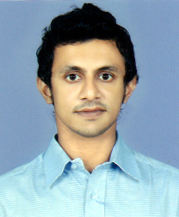 ObjectiveLooking forward to work with a professional organization where I can utilize my Technical & creative skills and Managerial abilities, with potentials for growth along with the Organization.Professional ExperienceWorking as a Business Development Executive with Vox Populi (IT & Advertising) Dubai, UAEDuration: 23 Feb 2013 till dated                  Job Description:             - Professionally and effectively employs sales skills to achieve targeted sales.              - Effectively communicate with clients to gain commitment to purchase.            - Maintain regular contact with Key Clients.            - Have to demonstrate a full knowledge of all products, relevant selling points and                                         benefits.            - Identify and develop sources of potential clients.Worked as a Sales Manager with Swab Enterprises (Garment Manufacturer) IndiaDuration: 26 May 2010 to 30 November 2012                                                            Job Description:                                                      - Implementing marketing strategies; analyzing trends and results.   - Maintains sales volume, product mix, and selling price by keeping current with   supply and demand, changing trends and competitors.  - Maintains sales staff by recruiting, selecting, orienting, and training employees.- Implements sales programs by developing field sales action plans.                                                     Worked as Process Associate in UST Global, Techno park, Trivandrum, KeralaDuration: 30 Nov 2009 to 17 May 2010Job Description:             -Attending Query Mails/Calls and auctioning them.             -Implements process improvements on customer service.             -Maintaining database of projects.Other ExperienceWorked as an Event Coordinator with Infinity Event Management Company India.Duration: 1st February 2008 to 30th June 2008  Worked as an Assistant Program Producer in Channel WE (Kairali TV) Malayalam Communications Ltd. India.Duration: 14th August 2007 to 31st December2007Worked as a cameraman for two Short Films and three DocumentariesTook one Documentary based on tourism in Kodaikanal. Personal SkillsManaging, organizing, coordinating, ability to work under pressure, time management, administrative skills, analytical skills, Planning,  computer literacy, multitasking, problem solving abilities, positive attitude, good communication skills, ability to deal with people, customer service orientation, willingness to learn.Languages Known : English, Hindi, Malayalam, TamilTechnical SkillsMS Office Adobe PhotoshopGraphic DesignWindows / Mac Operating SystemEditing & Sound MixingInterest & HobbiesStrengthsNetworking with peoplePhotographyTravelingDriving and  Exploring PlacesAdmin, Sales & Marketing nuanceAbility to adapt to changes easilyGood communication skillsQuick Learner & Hard WorkingAcademic QualificationsAcademic QualificationsAcademic QualificationsYear University Course 2007Hindusthan College of Arts and Science, Bharathiyar UniversityB.Sc. Visual Communication2010Calicut UniversityMBAPersonal InformationDetailsFull nameSergi Date of Birth / Age / Sex05 Feb,1985 / 28 yrs. / MaleReligionIslamPassport  Valid up to19/06/2017UAE Driving LicenseLight Motor Vehicle